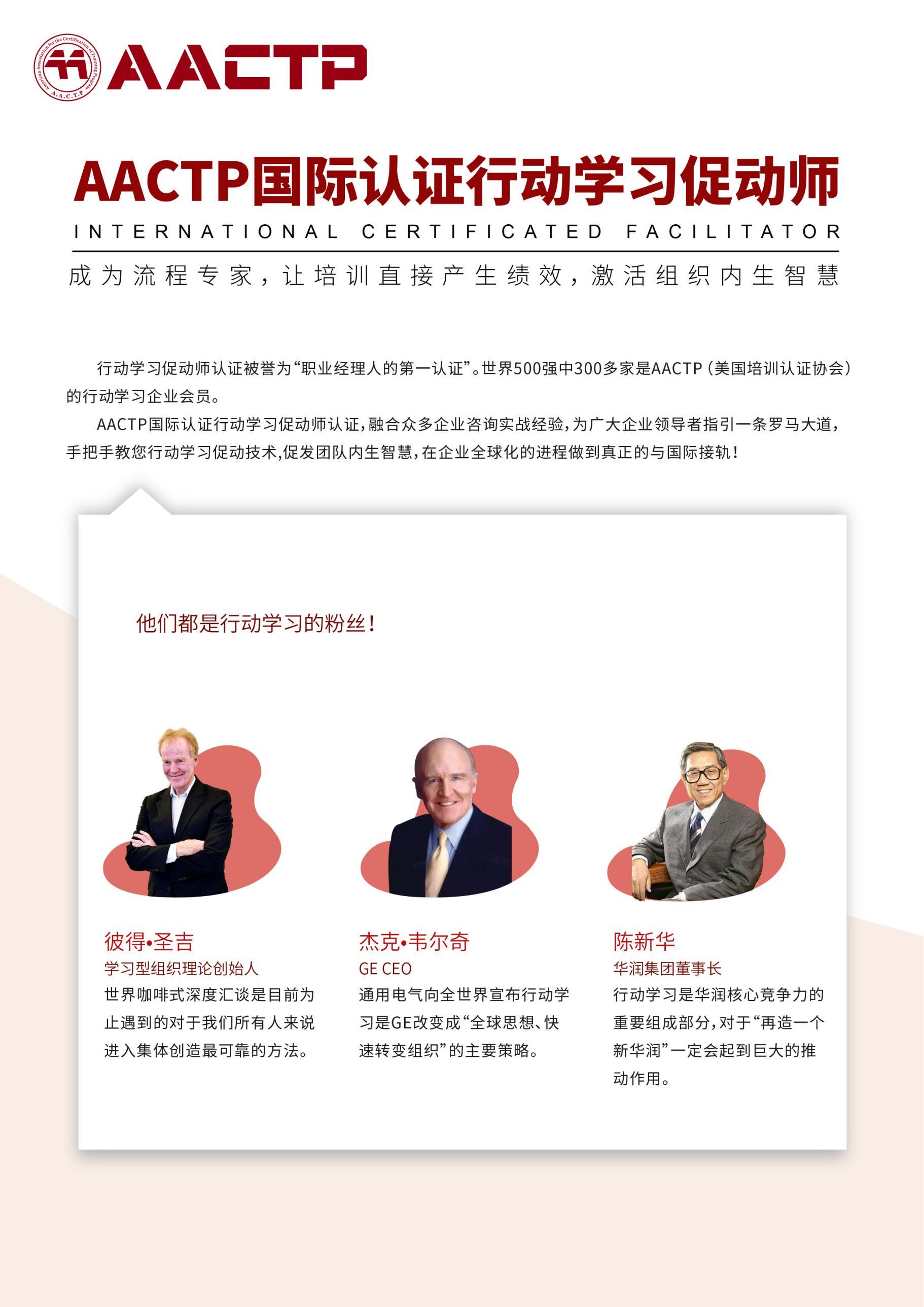 AACTP美国培训认证协会，是全球首家专注于培训师系列认证的机构。注册于其总部所在地美国加利福尼亚州。其研究及评委会成员都是评估与认证方面的专家。2004年，AACTP正式进入中国，至今已开展超过700期，人数超过26000人，是在华认证培训师人数最多的机构及社群。AACTP目前在国内主推以下六种认证体系∶培训师、行动学习促动师、培训管理师、复盘教练、翻转教练、LEADNOW!赋能领导力教练。为了进一步推动中国培训行业的发展，AACTP联合全球第三大非盈利组织Toastmasters国际演讲协会在中国20多个城市创办了AACTP培训师俱乐部。AACTP已然成为中国的培训师摇篮。● 作为培训师，你是否有以下困惑？★ 培训课堂气氛热烈，培训后学员回到岗位打回原形，学习内容无法实际落地★ 培训结束后，无法衡量培训对业绩产生的实际结果 ★ 培训对个人的行为改善、能力、绩效有一定提升作用，却无法推动整个组织发生实质性的改变，也无从考量组织能力● 作为管理者，你是否有以下困惑？★ 团队氛围一般，无论是开会、作战，团队成员参与度不高，无法调动团队氛围★ 针对目标组织内缺乏共识，无法催生组织产生智慧，组织缺少“自转”能力★ 业绩提升翻倍，但不知道该如何激发团队能翻倍的实力● 获得一门国际认证证书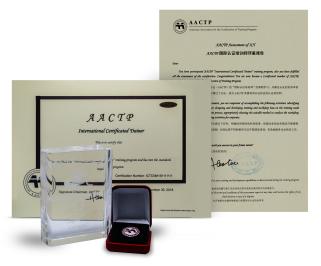 通过考核后，获得由AACTP美国培训认证协会颁发的"国际认证行动学习促动师"认证证书。● 掌握国际先进的能够实现战略落地、绩效改进和团队成长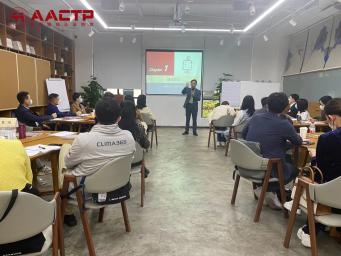 的有效促动技术、流程、方法★ 行动学习促动师的八大核心技能★ 七个最经典的行动学习促动技术★“绩效倍增行动学习项目”124N1流程设计● 成为四大专家角色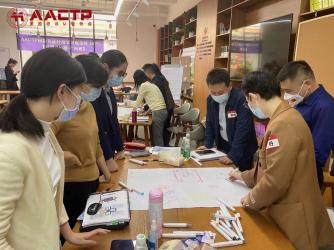 升级为促动型管理者，成为绩效驱动专家、组织问题研讨专家、高效会议专家、企业经验萃取专家。● 成长为能让培训成果落地、直接产生绩效的培训师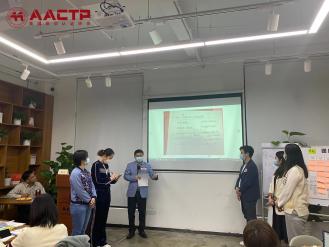 通过开发组织内部潜能，促动组织内生智慧，促进企业绩效提升，提升员工幸福感，打造卓越的企业文化，促进企业产业升级与可持续发展。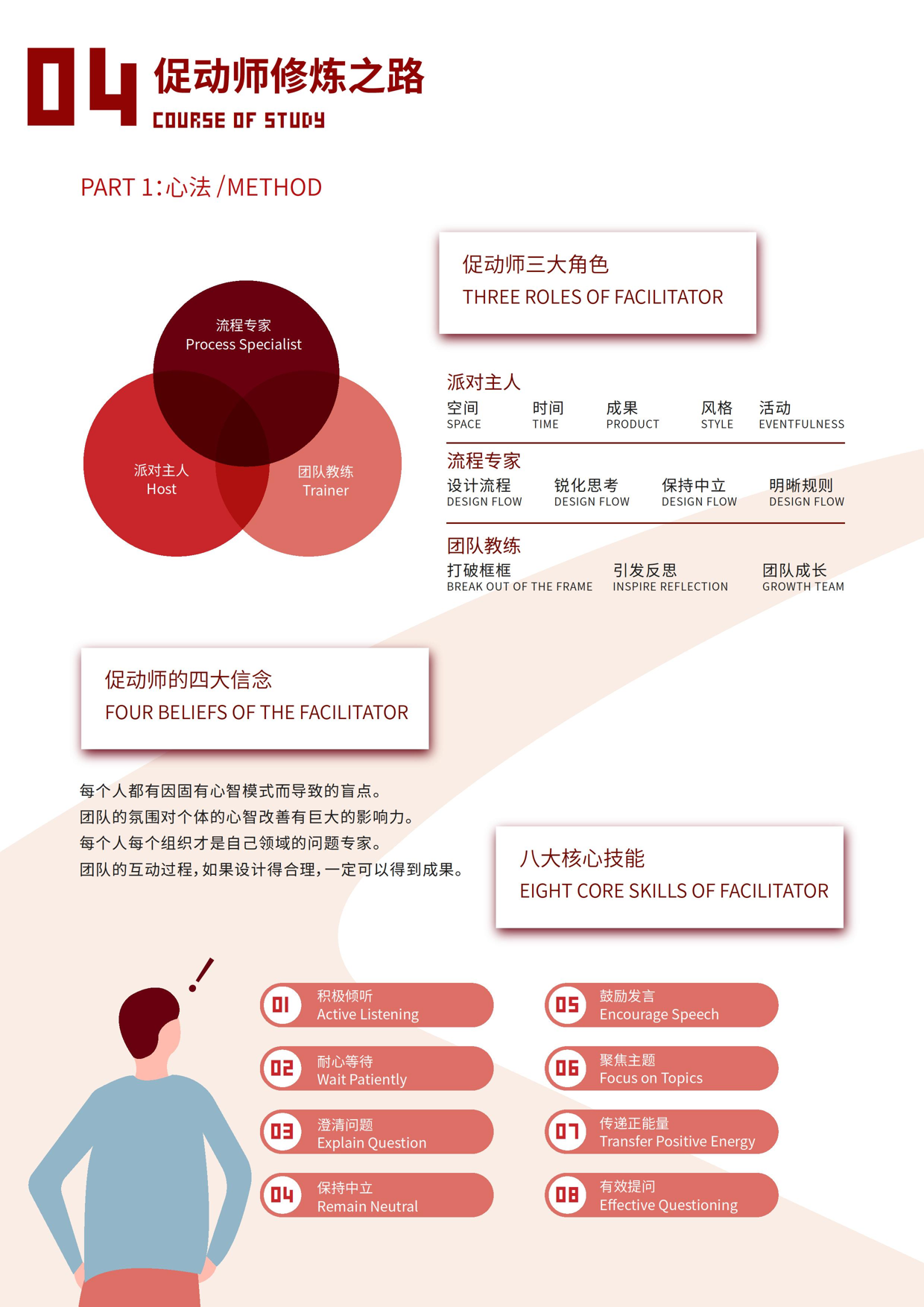 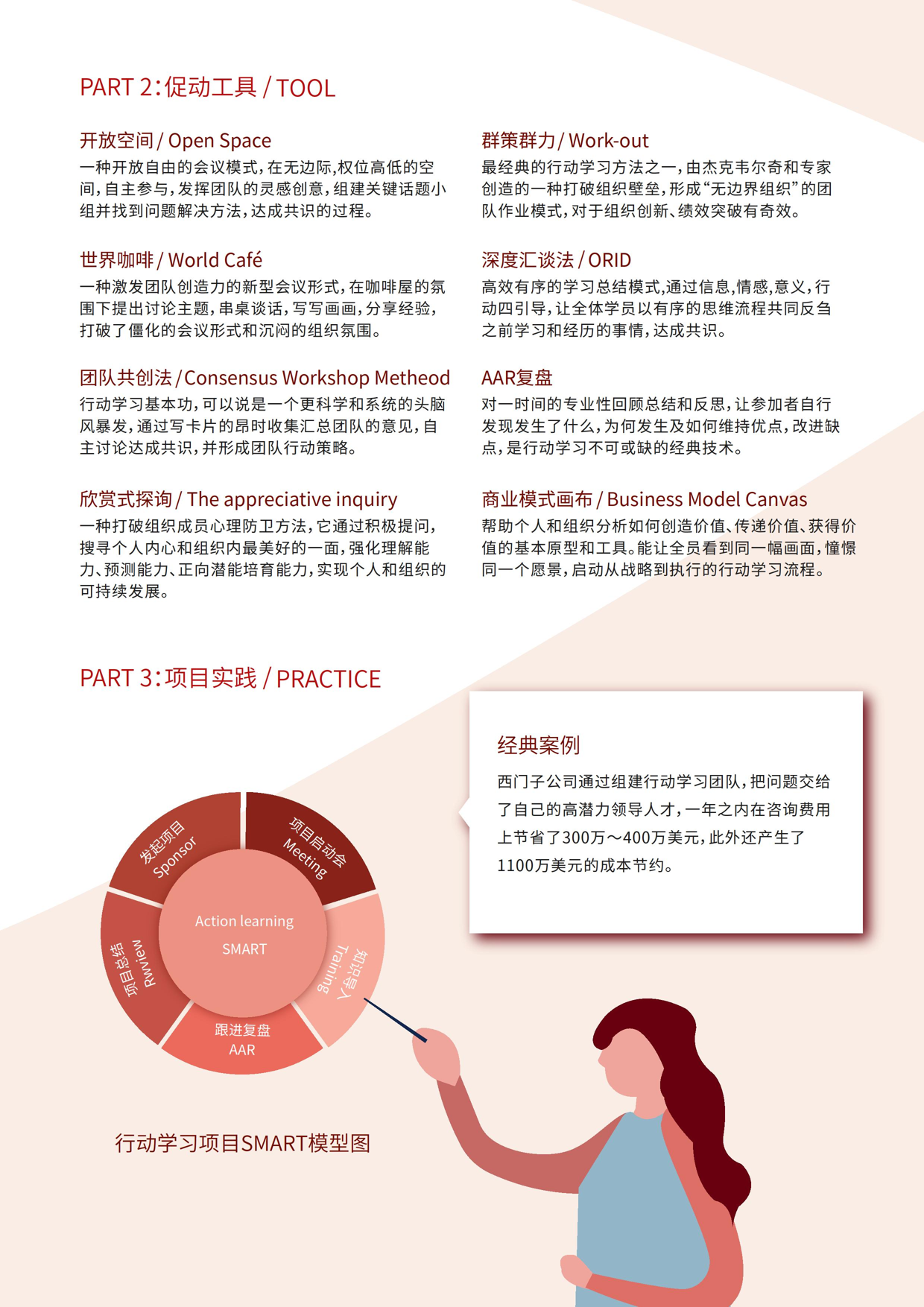 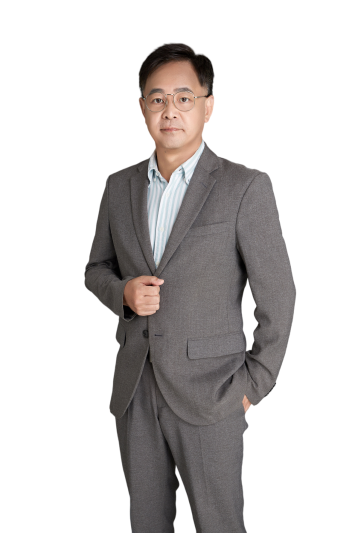 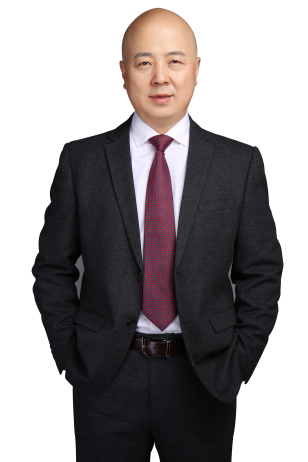 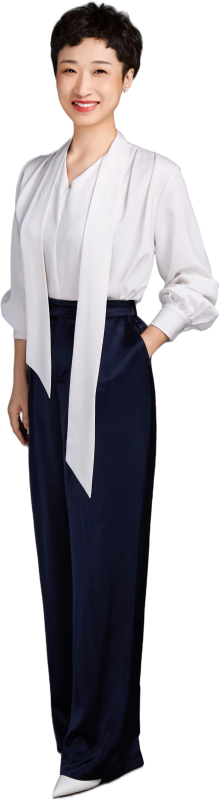 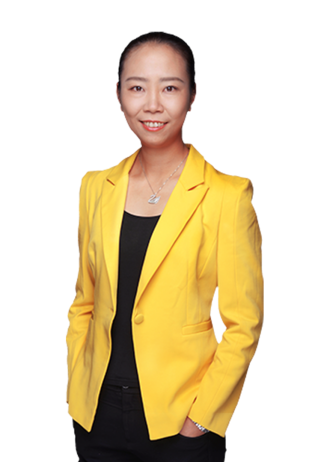 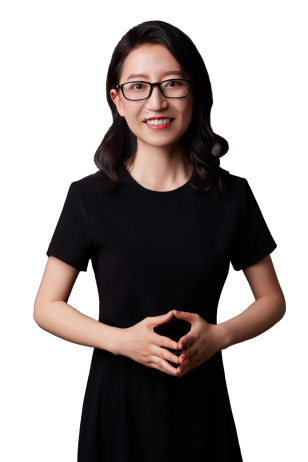 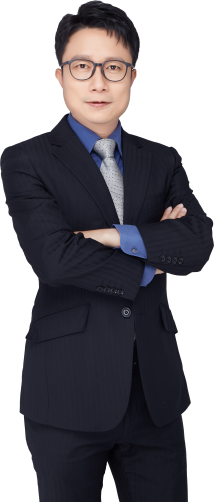 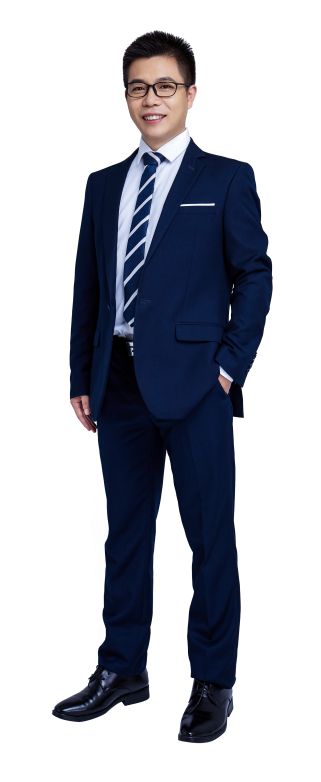 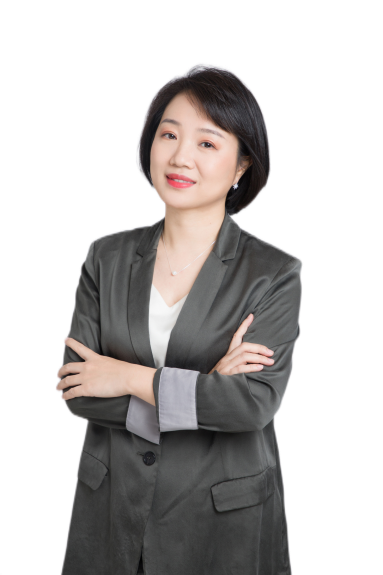 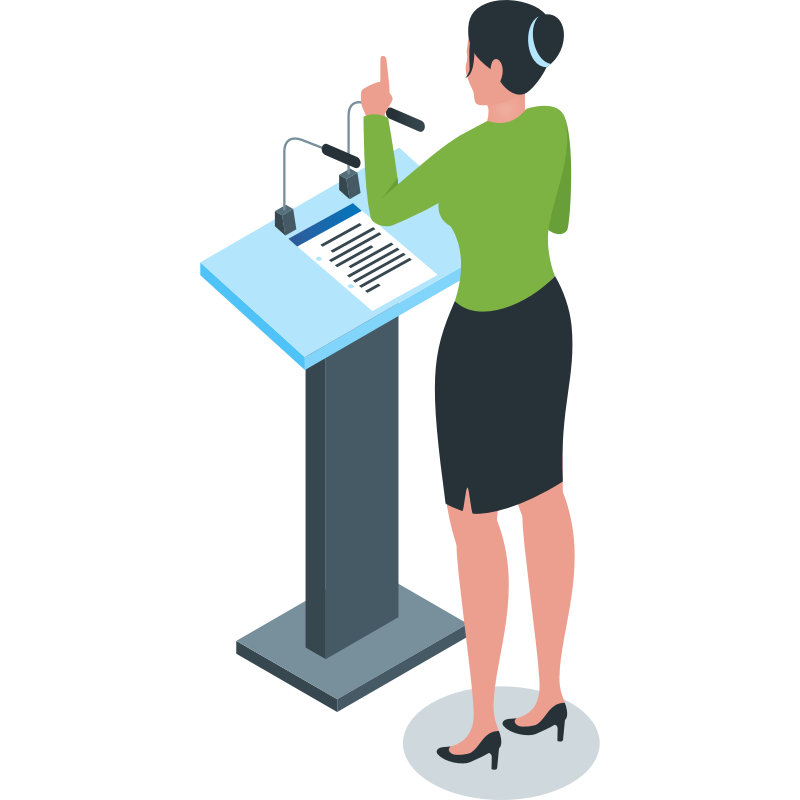 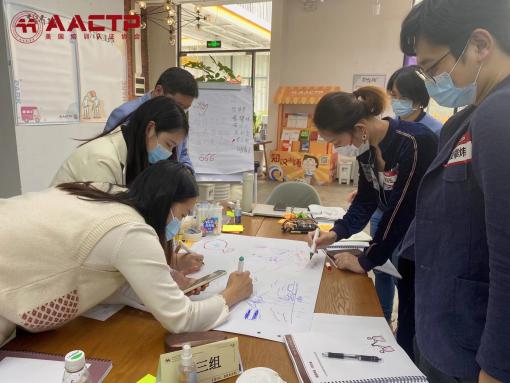 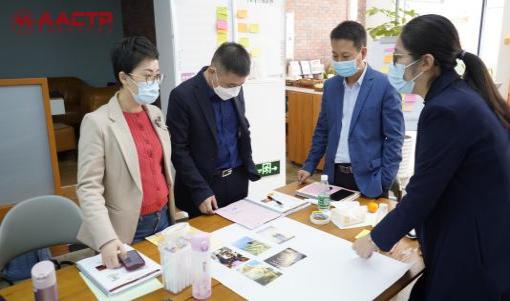 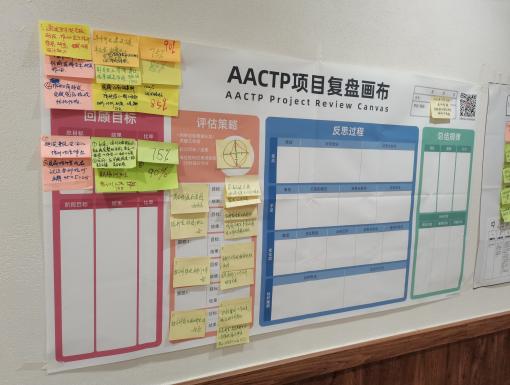 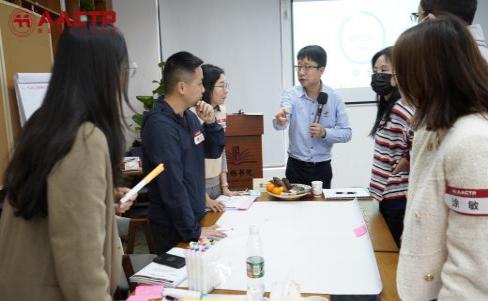 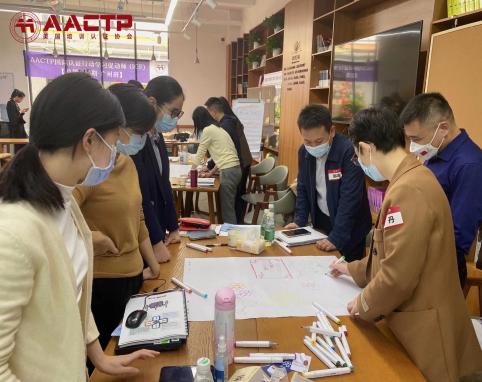 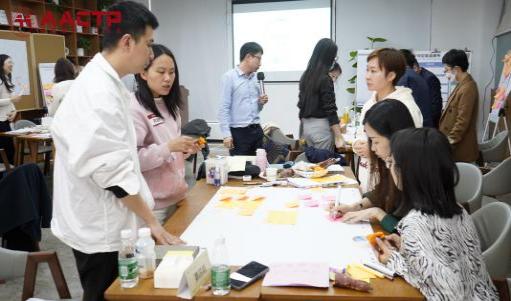 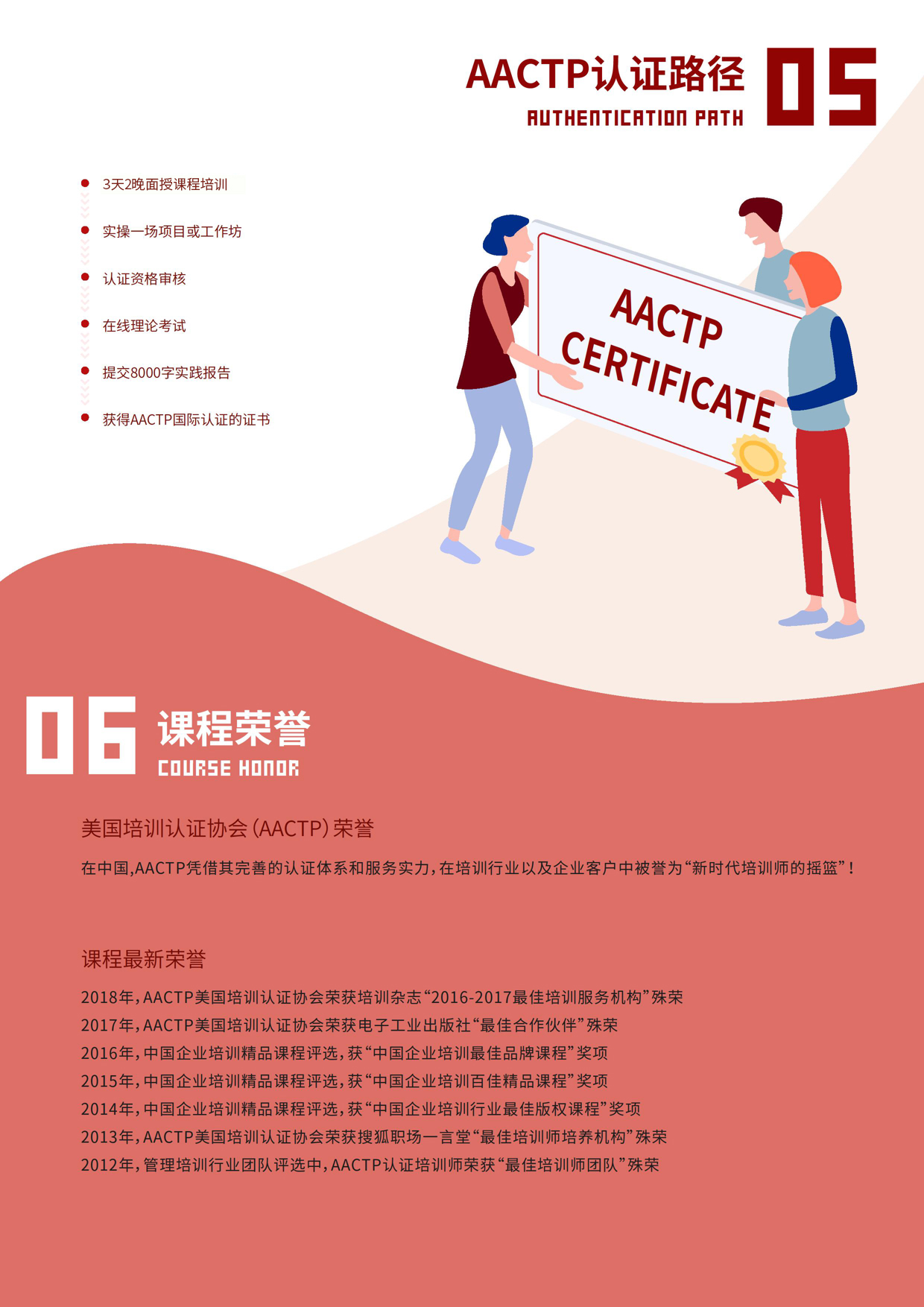 日程主题内容第一天第一部分：概述1、促动师的基础概念           2、促动师角色认知与基本功训练行动学习的起源运用概念及公式解读行动学习行动学习价值模型行动学习的应用促动定义促动师的三大角色：派对主人、流程专家、团队教练第一天第二部分：项目破题工具行动学习选题原则：3T法则、3S法则选题工具介绍与举例第一天第三部分：项目启动：群策群力六步法第一步、共启愿景    先相信后看见，凝聚团队的力量有方法第二步、现状分析     清楚认知现有的优势劣势，避开威胁抓住机会——工具：SWOT分析第三步、感性承诺    有奖即有罚，以团队出发共同承担有娱乐性的惩罚——工具：承诺书第四步、团队共创以小组为单位进行团队共创，完成本课题需要的关键行动，并形成行动策略图。（1）团队共创的心理学原理（2）头脑风暴技术发展（3）团队共创法的关键步骤与操作流程（4）团队共创决策工具：过滤器 ——工具：团队共创流程提示与话术卡——工具：团队共创画布第五步、行动计划——工具：行动策略表——工具：行动计划表第六步、城镇会议城镇会议与以往的汇报大会有什么区别呢？小组汇报评委质疑评委打分——工具：城镇会议对话打分表第二天第四部分：项目复盘：项目复盘四步法  复盘的起源企业复盘的意义：复盘与传统总结有何区别？复盘四步法介绍（1）回顾目标（2）评估策略（3）反思过程（4）总结规律复盘实操——工具：一对一练习表格行动学习中复盘的规则与机制复盘的五大价值：把失败转化为财富，把成功转化为能力复盘组合工具的介绍第二天第五部分：问题解决工作坊：世界咖啡  世界咖啡的诞生背景与概念创造集体智慧，激发组织创新能力世界咖啡的操作要点与操作流程世界咖啡的四大角色世界咖啡五步骤会议准备规则讲解汇谈结构汇谈与换组整理与汇报——工具：“迷你”世界咖啡第二天第六部分：项目总复盘：聚焦式会话法对话的意义影响团队沟通的障碍深度汇谈的三个基本条件ORID的理念和内部逻辑运用ORID进行对话设计（1）O：信息层面（2）R：感受层面（3）I：启发层面（4）D：行动层面——附工具：《ORID案例集》第二天第七部分：行动学习项目124N1流程设计  行动学习项目全流程介绍项目流程介绍：深度汇谈发起项目→启动会工作坊→复盘→能力补差与解决问题工作坊→总复盘——工具：124N1流程行动学习经典案例介绍第三天第八部分：促动师心法   认知个人及组织行为背后的基本原理——心智模式影响个人及团队思考与决策的左右脑功能—脑科学影响团队学习与决策的原理—群体动力学与场论促动师四大信念自检——信念自检工具第三天第九部分：变革启动：欣赏式探询（4D）理论导入4D流程体验Discovery研讨：巅峰时刻分享Dream研讨：愿景目标设立——工具：心流通道图——工具：OKR目标设立Design研讨：价值主张与路演Destiny：行动计划第三天第十部分：创新研讨工作坊：开放空间   开放空间的起源开放空间的操作要点与操作流程（1）开圆     （2）发起主题（3）走动研讨 （4）汇谈整合（5）行动计划 （6）闭圆